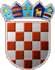 REPUBLIKA HRVATSKABJELOVARSKO-BILOGORSKA ŽUPANIJAOPĆINA ROVIŠĆEGODIŠNJI IZVJEŠTAJ O IZVRŠENJU PRORAČUNA ZA RAZDOBLJE OD 01.01.-31.12.2018.NaslovnicaI. OPĆI DIORAČUN PRIHODA I RASHODAIzvršenje 2017.Plan 2018.Izvršenje 2018.RASPOLOŽIVA SREDSTVA IZ PRETHODNIH GODINARAČUN FINANCIRANJAIII. IZVJEŠTAJ O ZADUŽIVANJU    Općina Rovišće se u razdoblju od 1. siječnja do 31. prosinca 2018. godine nije zaduživala na domaćem niti na stranom tržištu kapitala. IV. IZVJEŠTAJ O KORIŠTENJU PRORAČUNSKE ZALIHE    Općina Rovišće u razdoblju od 1. siječnja do 31. prosinca 2018.  godine nije koristila sredstva proračunske zalihe. V. IZVJEŠTAJ O DANIM JAMSTVIMA    Općina Rovišće u razdoblju od 1. siječnja 31. prosinca 2018. godine nije davala jamstva niti je imala izdatke po jamstvima. VI. OBRAZLOŽENJE OSTVARENJA PRIHODA I PRIMITAKA, RASHODA I IZDATAKA     U pregledu izvršenja Proračuna, sveukupni prihodi poslovanja ostvareni su u iznosu 12.559.059,16 kuna što je 84% od planiranog iznosa te za 53% više u odnosu na prethodnu godinu. Sveukupni primici od prodaje nefinancijske imovine su ostvareni u iznosu 51.092,20 kuna što je 85% od planiranog iznosa. Najveći prihod koji je Općina  ostvarila je prihod od poreza na dohodak u iznosu 8.051.097,75 kn zbog fiskalnog izravnanja koje se provodi od početka 2018. godine. Prihodi od pomoći su u 2018. godini ostvareni u iznosu 2.168.494,14 kn, od čega su 121.726,05 kn tekuće pomoći iz državnog proračuna, 1.415.000,00 kn su kapitalne pomoći (300.000,00 Ministarstvo regionalnog razvoja i fondova EU za gradnju nogostupa Rovišće – Tuk te 110.000,00 kn za projektnu dokumentaciju za dječji vrtić, 405.000,00 kn Ministarstvo graditeljstva za pješačku stazu u Ulici 29.rujan u Predavcu, 600.000,00 kn Ministarstva kulture za Centar kulture Predavac) te 631.768,09 kn od Hrvatskog zavoda za zapošljavanje za javne radove za 25 osoba u 2018. godini. Prihodi od imovine ostvareni su u iznosu 364.888,60 kuna, a Općina Rovišće ih ostvaruje kroz prihode od iznajmljivanja imovine (poslovnih prostora, društvenih domova, poljoprivrednog zemljišta u vlasništvu RH) te prihode od naknade za zadržavanje nezakonito izgrađenih zgrada u prostoru. Iznos od 1.335.884,49 kuna je ostvaren kroz prihode od upravnih i administrativnih pristojbi, pristojbi po posebnim propisima i naknadama kao što su komunalna naknada, grobna naknada, komunalni, vodni i šumski doprinos. Prihodi od prodaje nefinancijske imovine su ostvareni u iznosu 51.092,20 kuna, a odnose se na prihode od prodaje stanova i poljoprivrednog zemljišta. Sveukupni Rashodi poslovanja ostvareni su iznosu 6.263.946,14  kuna što je 86% u odnosu na plan za 2018. godinu. Rashodi za nabavu nefinancijske imovine su ostvareni u iznosu 5.286.189,52 kuna što je za 62% više u odnosu na prethodnu godinu. Započeta je nadogradnja i rekonstrukcija dječjeg vrtića, provedena je 2.faza nadogradnje i rekonstrukcije zgrade za centar kulture u Predavcu, uređivale su se polivalentne površine, dovršila se višegodišnja izgradnja nogostupa sa oborinskom kanlizacijom Rovišće –Tuk, započeta je izgradnja i popravak pješačke staze u ulici 29. rujna u Predavcu, rekonsturirana je cesta na Trgu hrvatskih graničara u Predavcu te odvojak u Kraljevcu. Kad se od prihoda i primitaka  oduzmu rashodi te se tome doda preneseni višak, Općina Rovišće je 2018. godinu zaključila sa viškom u iznosu 1.869.289,15 kuna.Prihodi poslovanja8.212.712,22 kn14.981.650,00 kn12.559.059,16 knPrihodi od prodaje nefinancijske imovine64.282,77 kn60.000,00 kn51.092,20 knUKUPNO PRIHODA8.276.994,99 kn15.041.650,00 kn12.610.151,36 knRashodi poslovanja6.896.145,17 kn7.310.650,00 kn6.263.946,14 knRashodi za nabavu nefinancijske imovine3.270.392,60 kn7.731.000,00 kn5.286.189,52 knUKUPNO RASHODARAZLIKA VIŠAK/MANJAK10.166.537,77 kn15.041.650,00 kn11.550.135,66 knUKUPNO RASHODARAZLIKA VIŠAK/MANJAK-1.889.542,78 kn0,00 kn1.060.015,70 knUkupan donos viška/manjka iz prethodnih godina0,00 kn809.273,45 kn809.273,45 knDio koji će se rasporediti/pokriti u razdoblju0,00 kn0,00 kn0,00 knPrimici od financijske imovine i zaduživanja0,00 kn0,00 kn0,00 knIzdaci za financijsku imovinu i otplate zajmova0,00 kn0,00 kn0,00 knNETO FINANCIRANJE0,00 kn0,00 kn0,00 knVIŠAK/MANJAK + NETO FINANCIRANJE + RASPOLOŽIVA SREDSTVA IZ PRETHODNIH GODINA-1.889.542,78 kn0,00 kn1.869.273,70 knGODIŠNJI IZVJEŠTAJ O IZVRŠENJU PRORAČUNA ZA RAZDOBLJE OD 01.01.- 31.12.2018.A. RAČUN PRIHODA I RASHODA (PRIHODI)GODIŠNJI IZVJEŠTAJ O IZVRŠENJU PRORAČUNA ZA RAZDOBLJE OD 01.01.- 31.12.2018.A. RAČUN PRIHODA I RASHODA (PRIHODI)GODIŠNJI IZVJEŠTAJ O IZVRŠENJU PRORAČUNA ZA RAZDOBLJE OD 01.01.- 31.12.2018.A. RAČUN PRIHODA I RASHODA (PRIHODI)GODIŠNJI IZVJEŠTAJ O IZVRŠENJU PRORAČUNA ZA RAZDOBLJE OD 01.01.- 31.12.2018.A. RAČUN PRIHODA I RASHODA (PRIHODI)GODIŠNJI IZVJEŠTAJ O IZVRŠENJU PRORAČUNA ZA RAZDOBLJE OD 01.01.- 31.12.2018.A. RAČUN PRIHODA I RASHODA (PRIHODI)GODIŠNJI IZVJEŠTAJ O IZVRŠENJU PRORAČUNA ZA RAZDOBLJE OD 01.01.- 31.12.2018.A. RAČUN PRIHODA I RASHODA (PRIHODI)GODIŠNJI IZVJEŠTAJ O IZVRŠENJU PRORAČUNA ZA RAZDOBLJE OD 01.01.- 31.12.2018.A. RAČUN PRIHODA I RASHODA (PRIHODI)GODIŠNJI IZVJEŠTAJ O IZVRŠENJU PRORAČUNA ZA RAZDOBLJE OD 01.01.- 31.12.2018.A. RAČUN PRIHODA I RASHODA (PRIHODI)Račun/ PozicijaRačun/ PozicijaOpisIzvršenje 2017.Plan 2018.Izvršenje 2018.Indeks 5/3Indeks 5/46Prihodi poslovanja8.212.712,2214.981.650,0012.559.059,161,530,8461Prihodi od poreza1.365.676,118.393.850,008.377.291,936,131,00611Porez i prirez na dohodak1.073.170,778.046.350,008.051.097,757,501,006111Porez i prirez na dohodak od nesamostalnog rada1.073.170,777.927.621,027,396112Porez i prirez na dohodak od samostalnih djelatnosti0,00133.317,246113Porez i prirez na dohodak od imovine i imovinskih prava0,0096.490,526114Porez i prirez na dohodak od kapitala0,0098.421,746117Povrat poreza i prireza na dohodak po godišnjoj prijavi0,00-204.752,77613Porezi na imovinu209.177,16276.000,00255.112,481,220,926131Stalni porezi na nepokretnu imovinu (zemlju, zgrade, kuće i ostalo)25.355,0420.604,840,816134Povremeni porezi na imovinu183.822,12234.507,641,28614Porezi na robu i usluge83.328,1871.500,0071.081,700,850,996142Porez na promet76.917,3870.206,600,916145Porezi na korištenje dobara ili izvođenje aktivnosti6.410,80875,100,1463Pomoći iz inozemstva (darovnice) i od subjekata unutar općeg proračuna5.128.958,674.523.800,002.168.494,140,420,48633Pomoći iz proračuna4.442.550,263.236.800,001.536.726,050,350,476331Tekuće pomoći iz proračuna3.253.586,71121.726,050,046332Kapitalne pomoći iz proračuna1.188.963,551.415.000,001,19634Pomoći od ostalih subjekata unutar općeg proračuna686.408,41632.000,00631.768,090,921,006341Tekuće pomoći od ostalih subjekata unutar općeg proračuna686.408,41631.768,090,92638Pomoći temeljem prijenosa EU sredstava0,00655.000,000,000,006382Kapitalne pomoći temeljem prijenosa EU sredstava0,000,0064Prihodi od imovine374.161,02372.500,00364.888,600,980,98641Prihodi od financijske imovine320,391.000,00132,750,410,136414Prihodi od zateznih kamata320,39132,750,41642Prihodi od nefinancijske imovine373.840,63371.500,00364.755,850,980,986422Prihodi od zakupa i iznajmljivanja imovine248.404,30280.564,561,136423Naknada za korištenje nefinancijske imovine79,8691,731,156429Ostali prihodi od nefinancijske imovine125.356,4784.099,560,6765Prihodi od upravnih i administrativnih pristojbi, pristojbi po posebnim propisima i naknada1.343.916,421.379.000,001.335.884,490,990,97651Upravne i administrativne pristojbe226.406,37252.000,00232.838,391,030,926511Državne upravne i sudske pristojbe0,000,006512Županijske, gradske i općinske pristojbe i naknade188.414,24186.309,260,996513Ostale upravne pristojbe i naknade5.082,682.709,700,536514Ostale pristojbe i naknade32.909,4543.819,431,33652Prihodi po posebnim propisima199.084,42272.000,00280.809,801,411,036522Prihodi vodnog gospodarstva35.476,4736.362,601,026524Doprinosi za šume142.265,95121.182,250,856526Ostali nespomenuti prihodi21.342,00123.264,955,78653Komunalni doprinosi i naknade918.425,63855.000,00822.236,300,900,966531Komunalni doprinosi296.211,81177.005,700,606532Komunalne naknade622.213,82645.230,601,0466Prihodi od prodaje proizvoda i robe te pruženih usluga i prihodi od donacija0,00312.500,00312.500,001,00663Donacije od pravnih i fizičkih osoba izvan opće države0,00312.500,00312.500,001,006632Kapitalne donacije0,00312.500,007Prihodi od prodaje nefinancijske imovine64.282,7760.000,0051.092,200,790,8571Prihodi od prodaje neproizvedene imovine19.073,5810.000,0010.377,180,541,04711Prihodi od prodaje materijalne imovine - prirodnih bogatstava19.073,5810.000,0010.377,180,541,047111Zemljište19.073,5810.377,180,5472Prihodi od prodaje proizvedene dugotrajne imovine45.209,1950.000,0040.715,020,900,81721Prihodi od prodaje građevinskih objekata45.209,1950.000,0040.715,020,900,817211Stambeni objekti45.209,1940.715,020,90UKUPNO8.276.994,9915.041.650,0012.610.151,361,520,84GODIŠNJI IZVJEŠTAJ O IZVRŠENJU PRORAČUNA ZA RAZDOBLJE OD 01.01.- 31.12.2018.A. RAČUN PRIHODA I RASHODA (RASHODI)GODIŠNJI IZVJEŠTAJ O IZVRŠENJU PRORAČUNA ZA RAZDOBLJE OD 01.01.- 31.12.2018.A. RAČUN PRIHODA I RASHODA (RASHODI)GODIŠNJI IZVJEŠTAJ O IZVRŠENJU PRORAČUNA ZA RAZDOBLJE OD 01.01.- 31.12.2018.A. RAČUN PRIHODA I RASHODA (RASHODI)GODIŠNJI IZVJEŠTAJ O IZVRŠENJU PRORAČUNA ZA RAZDOBLJE OD 01.01.- 31.12.2018.A. RAČUN PRIHODA I RASHODA (RASHODI)GODIŠNJI IZVJEŠTAJ O IZVRŠENJU PRORAČUNA ZA RAZDOBLJE OD 01.01.- 31.12.2018.A. RAČUN PRIHODA I RASHODA (RASHODI)GODIŠNJI IZVJEŠTAJ O IZVRŠENJU PRORAČUNA ZA RAZDOBLJE OD 01.01.- 31.12.2018.A. RAČUN PRIHODA I RASHODA (RASHODI)GODIŠNJI IZVJEŠTAJ O IZVRŠENJU PRORAČUNA ZA RAZDOBLJE OD 01.01.- 31.12.2018.A. RAČUN PRIHODA I RASHODA (RASHODI)GODIŠNJI IZVJEŠTAJ O IZVRŠENJU PRORAČUNA ZA RAZDOBLJE OD 01.01.- 31.12.2018.A. RAČUN PRIHODA I RASHODA (RASHODI)Račun/ PozicijaRačun/ PozicijaOpisIzvršenje 2017.Plan 2018.Izvršenje 2018.Indeks 5/3Indeks 5/43Rashodi poslovanja6.896.145,177.310.650,006.263.946,140,910,8631Rashodi za zaposlene1.032.040,401.219.550,001.202.839,131,170,99311Plaće (Bruto)867.773,711.012.500,001.003.187,651,160,993111Plaće za redovan rad867.773,711.003.187,651,16312Ostali rashodi za zaposlene15.010,0027.000,0026.000,001,730,963121Ostali rashodi za zaposlene15.010,0026.000,001,73313Doprinosi na plaće149.256,69180.050,00173.651,481,160,963132Doprinosi za obvezno zdravstveno osiguranje134.504,74151.838,161,133133Doprinosi za obvezno osiguranje u slučaju nezaposlenosti14.751,9521.813,321,4832Materijalni rashodi3.418.149,083.734.000,003.086.420,970,900,83321Naknade troškova zaposlenima31.013,2948.600,0041.977,541,350,863211Službena putovanja6.992,596.972,001,003212Naknade za prijevoz, za rad na terenu i odvojeni život6.552,0030.886,044,713213Stručno usavršavanje zaposlenika4.112,503.377,500,823214Ostale naknade troškova zaposlenima13.356,20742,000,06322Rashodi za materijal i energiju478.872,78574.600,00476.753,781,000,833221Uredski materijal i ostali materijalni rashodi80.960,1860.346,730,753223Energija288.769,26346.769,721,203224Mat. i dijelovi za tekuće i investicijsko održavanje39.762,2034.651,030,873225Sitni inventar i auto gume69.381,1434.986,300,50323Rashodi za usluge2.616.169,802.830.000,002.333.124,440,890,823231Usluge telefona, pošte i prijevoza57.159,7059.528,831,043232Usluge tekućeg i investicijskog održavanja1.985.778,211.554.307,000,783233Usluge promidžbe i informiranja182.417,59131.941,710,723234Komunalne usluge139.300,66138.919,381,003235Zakupnine i najamnine8.750,000,000,003237Intelektualne i osobne usluge164.413,20315.718,021,923238Računalne usluge27.280,9030.508,601,123239Ostale usluge51.069,54102.200,902,00324Naknade troškova osobama izvan radnog odnosa10.005,950,000,000,003241Naknade troškova osobama izvan radnog odnosa10.005,950,000,00329Ostali nespomenuti rashodi poslovanja282.087,26280.800,00234.565,210,830,843291Naknade za rad predstavničkih iizvršnih tijela, povjerenstava i slično111.121,4872.613,460,653292Premije osiguranja7.209,4910.943,851,523293Reprezentacija99.001,98101.265,641,023294Članarine28.024,4016.441,920,593295Pristojbe i naknade7.858,1814.419,541,833299Ostali nespomenuti rashodi poslovanja28.871,7318.880,800,6534Financijski rashodi14.560,0716.000,0015.339,331,050,96343Ostali financijski rashodi14.560,0716.000,0015.339,331,050,963431Bankarske usluge i usluge platnog prometa14.383,7515.316,571,063433Zatezne kamate176,3222,760,1335Subvencije20.938,1375.000,009.913,060,470,13352Subvencije trgovačkim društvima, poljoprivrednicima i obrtnicima izvan javnog sektora20.938,1375.000,009.913,060,470,133523Subvencije poljoprivrednicima i obrtnicima20.938,139.913,060,4736Pomoći dane u inozemstvo i unutar opće države721.541,6670.000,000,000,000,00363Pomoći unutar općeg proračuna721.541,660,000,000,003632Kapitalne pomoći unutar općeg proračuna721.541,660,000,00366Pomoći proračunskim korisnicima drugih proračuna0,0070.000,000,000,003662Kapitalne pomoći proračunskim korisnicima drugih proračuna0,000,0037Naknade građanima ikućanstvima na temelju osiguranja i druge naknade181.069,37243.100,00186.234,451,030,77372Ostale naknade građanima i kućanstvima iz proračuna181.069,37243.100,00186.234,451,030,773721Naknade građanima i kućanstvima u novcu114.883,82125.368,801,093722Naknade građanima i kućanstvima u naravi66.185,5560.865,650,9238Ostali rashodi1.507.846,461.953.000,001.763.199,201,170,90381Tekuće donacije1.064.971,461.261.000,001.076.819,201,010,853811Tekuće donacije u novcu1.064.971,461.076.819,201,01382Kapitalne donacije442.875,00292.000,00291.675,000,661,003821Kapitalne donacije neprofitnim organizacijama99.800,00100.000,001,003822Kapitalne donacije građanima i kućanstvima343.075,00191.675,000,56383Kazne, penali i naknade štete0,00400.000,00394.705,000,993831Naknade šteta pravnim i fizičkim osobama0,00394.705,004Rashodi za nabavu nefinancijske imovine3.270.392,607.731.000,005.286.189,521,620,6841Rashodi za nabavu neproizvedene imovine0,000,000,00411Materijalna imovina - prirodna bogatstva0,000,000,004111Zemljište0,000,0042Rashodi za nabavu proizvedene dugotrajne imovine2.593.275,514.331.000,002.226.359,490,860,51421Građevinski objekti2.277.692,034.135.000,002.104.245,350,920,514212Poslovni objekti833.058,43267.887,400,324213Ceste, željeznice i ostali prometni objekti31.648,04214.890,006,794214Ostali građevinski objekti1.412.985,561.621.467,951,15422Postrojenja i oprema251.394,04144.000,0073.090,210,290,514221Uredska oprema i namještaj124.058,7868.449,210,554223Oprema za održavanje i zaštitu60.112,760,000,004227Uređaji, strojevi i oprema za ostale namjene67.222,504.641,000,07423Prijevozna sredstva22.189,4423.000,0022.063,930,990,964231Prijevozna sredstva u cestovnom prometu22.189,4422.063,930,99424Knjige, umjetnička djela i ostale izložbene vrijednosti12.000,007.000,007.000,000,581,004242Umjetnička djela (izložena u galerijama, muzejima i slično)12.000,007.000,000,58426Nematerijalna proizvedena imovina30.000,0022.000,0019.960,000,670,914262Ulaganja u računalne programe0,0019.960,004263Umjetnička, literarna i znanstvena djela30.000,000,000,0045Rashodi za dodatna ulaganja na nefinancijskoj imovini677.117,093.400.000,003.059.830,034,520,90451Dodatna ulaganja na građevinskim objektima677.117,093.400.000,003.059.830,034,520,904511Dodatna ulaganja na građevinskim objektima677.117,093.059.830,034,52UKUPNO10.166.537,7715.041.650,0011.550.135,661,140,77GODIŠNJI IZVJEŠTAJ O IZVRŠENJU PRORAČUNA ZA RAZDOBLJE OD 01.01.- 31.12.2018.B. RAČUN FINANCIRANJA/ZADUŽIVANJAGODIŠNJI IZVJEŠTAJ O IZVRŠENJU PRORAČUNA ZA RAZDOBLJE OD 01.01.- 31.12.2018.B. RAČUN FINANCIRANJA/ZADUŽIVANJAGODIŠNJI IZVJEŠTAJ O IZVRŠENJU PRORAČUNA ZA RAZDOBLJE OD 01.01.- 31.12.2018.B. RAČUN FINANCIRANJA/ZADUŽIVANJAGODIŠNJI IZVJEŠTAJ O IZVRŠENJU PRORAČUNA ZA RAZDOBLJE OD 01.01.- 31.12.2018.B. RAČUN FINANCIRANJA/ZADUŽIVANJAGODIŠNJI IZVJEŠTAJ O IZVRŠENJU PRORAČUNA ZA RAZDOBLJE OD 01.01.- 31.12.2018.B. RAČUN FINANCIRANJA/ZADUŽIVANJAGODIŠNJI IZVJEŠTAJ O IZVRŠENJU PRORAČUNA ZA RAZDOBLJE OD 01.01.- 31.12.2018.B. RAČUN FINANCIRANJA/ZADUŽIVANJAGODIŠNJI IZVJEŠTAJ O IZVRŠENJU PRORAČUNA ZA RAZDOBLJE OD 01.01.- 31.12.2018.B. RAČUN FINANCIRANJA/ZADUŽIVANJAGODIŠNJI IZVJEŠTAJ O IZVRŠENJU PRORAČUNA ZA RAZDOBLJE OD 01.01.- 31.12.2018.B. RAČUN FINANCIRANJA/ZADUŽIVANJARačun/ PozicijaRačun/ PozicijaOpisIzvršenje 2017.Plan 2018.Izvršenje 2018.Indeks 5/3Indeks 5/4#Type!0,000,000,00#Type!0,000,000,00#Type!0,000,000,00#Type!0,000,00UKUPNO0,000,000,00Račun/ PozicijaRačun/ PozicijaOpisIzvršenje 2017.Plan 2018.Izvršenje 2018.Indeks 5/3Indeks 5/49Vlastiti izvori0,001.549.395,290,000,0092Rezultat poslovanja0,001.549.395,290,000,00922Višak/manjak prihoda0,001.549.395,290,000,009221Višak prihoda0,000,00UKUPNO0,001.549.395,290,000,00GODIŠNJI IZVJEŠTAJ O IZVRŠENJU PRORAČUNA ZA RAZDOBLJE OD 01.01.- 31.12.2018.II. POSEBNI DIOGODIŠNJI IZVJEŠTAJ O IZVRŠENJU PRORAČUNA ZA RAZDOBLJE OD 01.01.- 31.12.2018.II. POSEBNI DIOGODIŠNJI IZVJEŠTAJ O IZVRŠENJU PRORAČUNA ZA RAZDOBLJE OD 01.01.- 31.12.2018.II. POSEBNI DIOGODIŠNJI IZVJEŠTAJ O IZVRŠENJU PRORAČUNA ZA RAZDOBLJE OD 01.01.- 31.12.2018.II. POSEBNI DIOGODIŠNJI IZVJEŠTAJ O IZVRŠENJU PRORAČUNA ZA RAZDOBLJE OD 01.01.- 31.12.2018.II. POSEBNI DIOGODIŠNJI IZVJEŠTAJ O IZVRŠENJU PRORAČUNA ZA RAZDOBLJE OD 01.01.- 31.12.2018.II. POSEBNI DIOGODIŠNJI IZVJEŠTAJ O IZVRŠENJU PRORAČUNA ZA RAZDOBLJE OD 01.01.- 31.12.2018.II. POSEBNI DIOGODIŠNJI IZVJEŠTAJ O IZVRŠENJU PRORAČUNA ZA RAZDOBLJE OD 01.01.- 31.12.2018.II. POSEBNI DIOGODIŠNJI IZVJEŠTAJ O IZVRŠENJU PRORAČUNA ZA RAZDOBLJE OD 01.01.- 31.12.2018.II. POSEBNI DIOGODIŠNJI IZVJEŠTAJ O IZVRŠENJU PRORAČUNA ZA RAZDOBLJE OD 01.01.- 31.12.2018.II. POSEBNI DIOGODIŠNJI IZVJEŠTAJ O IZVRŠENJU PRORAČUNA ZA RAZDOBLJE OD 01.01.- 31.12.2018.II. POSEBNI DIOGODIŠNJI IZVJEŠTAJ O IZVRŠENJU PRORAČUNA ZA RAZDOBLJE OD 01.01.- 31.12.2018.II. POSEBNI DIOGODIŠNJI IZVJEŠTAJ O IZVRŠENJU PRORAČUNA ZA RAZDOBLJE OD 01.01.- 31.12.2018.II. POSEBNI DIORačun/ PozicijaRačun/ PozicijaRačun/ PozicijaRačun/ PozicijaRačun/ PozicijaRačun/ PozicijaRačun/ PozicijaRačun/ PozicijaRačun/ PozicijaOpisPlan 2018.Izvršenje 2018.Indeks 4/3RAZDJEL001RAZDJEL001RAZDJEL001RAZDJEL001RAZDJEL001RAZDJEL001RAZDJEL001RAZDJEL001RAZDJEL001OPĆINA ROVIŠĆE15.041.650,0011.550.135,6676,79%GLAVA 00110GLAVA 00110GLAVA 00110GLAVA 00110GLAVA 00110GLAVA 00110GLAVA 00110GLAVA 00110GLAVA 00110PREDSTAVNIČKO TIJELO121.400,00111.485,9791,83%Izv.15PREDSTAVNIČKO TIJELO121.400,00111.485,9791,83%Program1001Program1001Program1001Program1001Program1001Program1001Program1001Program1001Program1001JAVNA UPRAVA (predstavničko tijelo)121.400,00111.485,9791,83%Akt.	A100101Akt.	A100101Akt.	A100101Akt.	A100101Akt.	A100101Akt.	A100101Akt.	A100101Akt.	A100101Akt.	A100101Donošenje akataFunkcija: 0110 Gradsko/Općinsko Vijeće - zakonodavna tijela58.000,0048.149,1483,02%3232323232Materijalni rashodi58.000,0048.149,1483,02%322322322322322Rashodi za materijal i energiju10.000,008.540,0085,40%32213221322132213221Uredski materijal i ostali materijalni rashodi8.540,00329329329329329Ostali nespomenuti rashodi poslovanja48.000,0039.609,1482,52%32913291329132913291Naknade za rad predstavničkih i izvršnih tijela, povjerenstava i slično28.607,5432933293329332933293Reprezentacija2.917,0032993299329932993299Ostali nespomenuti rashodi poslovanja8.084,60Akt.	A100102Akt.	A100102Akt.	A100102Akt.	A100102Akt.	A100102Akt.	A100102Akt.	A100102Akt.	A100102Akt.	A100102Provedba izboraFunkcija: 0111 Izvršna i zakonodavna tijela0,000,003232323232Materijalni rashodi0,000,00322322322322322Rashodi za materijal i energiju0,000,0032213221322132213221Uredski materijal i ostali materijalni rashodi0,00323323323323323Rashodi za usluge0,000,0032333233323332333233Usluge promidžbe i informiranja0,0032353235323532353235Zakupnine i najamnine0,00329329329329329Ostali nespomenuti rashodi poslovanja0,000,0032913291329132913291Naknade za rad predstavničkih i izvršnih tijela, povjerenstava i slično0,00Akt.	A100103Akt.	A100103Akt.	A100103Akt.	A100103Akt.	A100103Akt.	A100103Akt.	A100103Akt.	A100103Akt.	A100103Redovne aktivnosti političkih stranakaFunkcija: 0111 Izvršna i zakonodavna tijela13.400,0013.400,00100,00%3838383838Ostali rashodi13.400,0013.400,00100,00%381381381381381Tekuće donacije13.400,0013.400,00100,00%38113811381138113811Tekuće donacije u novcu13.400,00Akt.	A100104Akt.	A100104Akt.	A100104Akt.	A100104Akt.	A100104Akt.	A100104Akt.	A100104Akt.	A100104Akt.	A100104Održavanje manifestacija i svetkovina u općini RovišćeFunkcija: 0100 Opće javne usluge50.000,0049.936,8399,87%3232323232Materijalni rashodi50.000,0049.936,8399,87%322322322322322Rashodi za materijal i energiju1.500,001.443,7596,25%32213221322132213221Uredski materijal i ostali materijalni rashodi1.443,75329329329329329Ostali nespomenuti rashodi poslovanja48.500,0048.493,0899,99%32933293329332933293Reprezentacija48.493,08Akt.	A100105Akt.	A100105Akt.	A100105Akt.	A100105Akt.	A100105Akt.	A100105Akt.	A100105Akt.	A100105Akt.	A100105Održavanje koncertaFunkcija: 0100 Opće javne usluge0,000,003232323232Materijalni rashodi0,000,00323323323323323Rashodi za usluge0,000,0032333233323332333233Usluge promidžbe i informiranja0,0032353235323532353235Zakupnine i najamnine0,0032373237323732373237Intelektualne i osobne usluge0,0032393239323932393239Ostale usluge0,00329329329329329Ostali nespomenuti rashodi poslovanja0,000,0032953295329532953295Pristojbe i naknade0,00GLAVA 00120GLAVA 00120GLAVA 00120GLAVA 00120GLAVA 00120GLAVA 00120GLAVA 00120GLAVA 00120GLAVA 00120IZVRŠNO TIJELO133.800,0098.176,1973,38%Izv.15IZVRŠNO TIJELO133.800,0098.176,1973,38%Program1002Program1002Program1002Program1002Program1002Program1002Program1002Program1002Program1002JAVNA UPRAVA (izvršno tijelo)133.800,0098.176,1973,38%Akt.	A100201Akt.	A100201Akt.	A100201Akt.	A100201Akt.	A100201Akt.	A100201Akt.	A100201Akt.	A100201Akt.	A100201Priprema i donošenje akataFunkcija: 0110 Ured Gradonačelnika/načelnika74.100,0044.842,1260,52%3232323232Materijalni rashodi74.100,0044.842,1260,52%322322322322322Rashodi za materijal i energiju10.000,000,000,00%32213221322132213221Uredski materijal i ostali materijalni rashodi0,00329329329329329Ostali nespomenuti rashodi poslovanja64.100,0044.842,1269,96%32913291329132913291Naknade za rad predstavničkih i izvršnih tijela, povjerenstava i slično44.005,9232993299329932993299Ostali nespomenuti rashodi poslovanja836,20Akt.	A100202Akt.	A100202Akt.	A100202Akt.	A100202Akt.	A100202Akt.	A100202Akt.	A100202Akt.	A100202Akt.	A100202Službeno voziloFunkcija: 0133 Centralni vozni park59.700,0053.334,0789,34%3232323232Materijalni rashodi36.700,0031.270,1485,20%322322322322322Rashodi za materijal i energiju32.000,0027.504,0685,95%32233223322332233223Energija21.771,3932243224322432243224Mat. i dijelovi za tekuće i investicijsko održavanje5.732,6732253225322532253225Sitni inventar i auto gume0,00323323323323323Rashodi za usluge1.500,001.426,1195,07%32393239323932393239Ostale usluge1.426,11329329329329329Ostali nespomenuti rashodi poslovanja3.200,002.339,9773,12%32923292329232923292Premije osiguranja1.379,9732993299329932993299Ostali nespomenuti rashodi poslovanja960,004242424242Rashodi za nabavu proizvedene dugotrajne imovine23.000,0022.063,9395,93%423423423423423Prijevozna sredstva23.000,0022.063,9395,93%42314231423142314231Prijevozna sredstva u cestovnom prometu22.063,93GLAVA 00130GLAVA 00130GLAVA 00130GLAVA 00130GLAVA 00130GLAVA 00130GLAVA 00130GLAVA 00130GLAVA 00130JEDINSTVENI UPRAVNI ODJEL14.786.450,0011.340.473,5076,70%Izv.134567JEDINSTVENI UPRAVNI ODJEL14.786.450,0011.340.473,5076,70%Program1003Program1003Program1003Program1003Program1003Program1003Program1003Program1003Program1003JAVNA ADMINISTARCIJA (JUO)1.892.400,001.718.700,7290,82%Akt.	A100301Akt.	A100301Akt.	A100301Akt.	A100301Akt.	A100301Akt.	A100301Akt.	A100301Akt.	A100301Akt.	A100301Stručno, administrativno i tehničko osobljeFunkcija: 0131 Opće usluge vezane za službenike608.800,00583.423,8595,83%3131313131Rashodi za zaposlene545.200,00534.646,3398,06%311311311311311Plaće (Bruto)447.500,00439.835,1498,29%31113111311131113111Plaće za redovan rad439.835,14312312312312312Ostali rashodi za zaposlene15.000,0014.000,0093,33%31213121312131213121Ostali rashodi za zaposlene14.000,00313313313313313Doprinosi na plaće82.700,0080.811,1997,72%31323132313231323132Doprinosi za obvezno zdravstveno osiguranje68.174,4031333133313331333133Doprinosi za obvezno osiguranje u slučaju nezaposlenosti12.636,793232323232Materijalni rashodi63.600,0048.777,5276,69%321321321321321Naknade troškova zaposlenima23.600,0018.305,5077,57%3211Službena putovanja6.972,003212Naknade za prijevoz, za rad na terenu i odvojeni život7.956,003213Stručno usavršavanje zaposlenika3.377,503214Ostale naknade troškova zaposlenima0,00323Rashodi za usluge40.000,0030.472,0276,18%3237Intelektualne i osobne usluge30.472,02324Naknade troškova osobama izvan radnog odnosa0,000,003241Naknade troškova osobama izvan radnog odnosa0,00Akt.	A100302Akt.	A100302Priprema akata iz djelokruga JUOFunkcija: 0131 Opće usluge vezane za službenike859.600,00790.114,5391,92%32Materijalni rashodi843.600,00774.775,2091,84%322Rashodi za materijal i energiju163.100,00146.781,8590,00%3221Uredski materijal i ostali materijalni rashodi37.816,633223Energija108.965,22323Rashodi za usluge627.500,00575.581,7991,73%3231Usluge telefona, pošte i prijevoza38.403,833232Usluge tekućeg i investicijskog održavanja5.870,553233Usluge promidžbe i informiranja127.021,633234Komunalne usluge12.656,393237Intelektualne i osobne usluge260.346,003238Računalne usluge30.508,603239Ostale usluge100.774,79329Ostali nespomenuti rashodi poslovanja53.000,0052.411,5698,89%3293Reprezentacija49.855,563295Pristojbe i naknade2.556,0034Financijski rashodi16.000,0015.339,3395,87%343Ostali financijski rashodi16.000,0015.339,3395,87%3431Bankarske usluge i usluge platnog prometa15.316,573433Zatezne kamate22,76Akt.	A100303Akt.	A100303Održavanje zgrada u vlasništvu OpćineFunkcija: 0133 Upravljanje zgradama u vlasništvu vlasti ili koje vlasti koriste258.000,00230.651,4689,40%32Materijalni rashodi258.000,00230.651,4689,40%322Rashodi za materijal i energiju43.000,0041.464,7196,43%3221Uredski materijal i ostali materijalni rashodi12.546,353224Mat. i dijelovi za tekuće i investicijsko održavanje28.918,36323Rashodi za usluge190.000,00167.759,3388,29%3232Usluge tekućeg i investicijskog održavanja167.759,33329Ostali nespomenuti rashodi poslovanja25.000,0021.427,4285,71%3292Premije osiguranja9.563,883295Pristojbe i naknade11.863,54Akt.	K100303Akt.	K100303Opremanje JUOFunkcija: 0131 Opće usluge vezane za službenike166.000,00114.510,8868,98%32Materijalni rashodi50.000,0021.460,6742,92%322Rashodi za materijal i energiju50.000,0021.460,6742,92%3225Sitni inventar i auto gume21.460,6742Rashodi za nabavu proizvedene dugotrajne imovine116.000,0093.050,2180,22%422Postrojenja i oprema94.000,0073.090,2177,76%4221Uredska oprema i namještaj68.449,214223Oprema za održavanje i zaštitu0,004227Uređaji, strojevi i oprema za ostale namjene4.641,00426Nematerijalna proizvedena imovina22.000,0019.960,0090,73%4262Ulaganja u računalne programe19.960,00Program1004Program1004ODRŽAVANJE KOMUNALNE INFRASTRUKTURE2.725.350,002.344.543,6886,03%Akt.	A100401Akt.	A100401Stručno i tehničko osobljeFunkcija: 0560 Poslovi i usluge zaštite okoliša koji nisu drugdje svrstani0,000,0038Ostali rashodi0,000,00381Tekuće donacije0,000,003811Tekuće donacije u novcu0,00Akt.	A100402Akt.	A100402Održavanje javnih površinaFunkcija: 0560 Poslovi i usluge zaštite okoliša koji nisu drugdje svrstani480.000,00445.271,7492,76%32Materijalni rashodi480.000,00445.271,7492,76%323Rashodi za usluge480.000,00445.271,7492,76%3232Usluge tekućeg i investicijskog održavanja411.296,253234Komunalne usluge33.975,49Akt.	A100403Akt.	A100403Javna rasvjetaFunkcija: 0641 Javna rasvjeta (KS)445.000,00304.630,1968,46%32Materijalni rashodi445.000,00304.630,1968,46%322Rashodi za materijal i energiju245.000,00229.558,7493,70%3223Energija216.033,113225Sitni inventar i auto gume13.525,63323Rashodi za usluge200.000,0075.071,4537,54%3232Usluge tekućeg i investicijskog održavanja75.071,45Akt.	A100404Akt.	A100404Održavanje komunalne infrastrukture i objekataFunkcija: 0620 Razvoj zajednice950.000,00810.489,4185,31%32Materijalni rashodi950.000,00810.489,4185,31%323Rashodi za usluge950.000,00810.489,4185,31%3232Usluge tekućeg i investicijskog održavanja810.489,41Akt.	A100405Akt.	A100405Deratizacija, dezinsekcija i zbrinjavanje životinjaFunkcija: 0600 Usluge unapređenja stanovanja i zajednice151.000,0092.287,5061,12%32Materijalni rashodi96.000,0092.287,5096,13%323Rashodi za usluge96.000,0092.287,5096,13%3234Komunalne usluge92.287,5035Subvencije50.000,000,000,00%352Subvencije trgovačkim društvima, poljoprivrednicima i obrtnicima izvan javnog sektora50.000,000,000,00%3523Subvencije poljoprivrednicima i obrtnicima0,0038Ostali rashodi5.000,000,000,00%381Tekuće donacije5.000,000,000,00%3811Tekuće donacije u novcu0,00Akt.	A100407Akt.	A100407Javni radoviFunkcija: 0600 Usluge unapređenja stanovanja i zajednice699.350,00691.864,8498,93%31Rashodi za zaposlene674.350,00668.192,8099,09%311Plaće (Bruto)565.000,00563.352,5199,71%3111Plaće za redovan rad563.352,51312Ostali rashodi za zaposlene12.000,0012.000,00100,00%3121Ostali rashodi za zaposlene12.000,00313Doprinosi na plaće97.350,0092.840,2995,37%3132Doprinosi za obvezno zdravstveno osiguranje83.663,763133Doprinosi za obvezno osiguranje u slučaju nezaposlenosti9.176,5332Materijalni rashodi25.000,0023.672,0494,69%321Naknade troškova zaposlenima25.000,0023.672,0494,69%3212Naknade za prijevoz, za rad na terenu i odvojeni život22.930,043214Ostale naknade troškova zaposlenima742,00Program1005Program1005GRAĐENJE KOMUNALNE INFRASTRUKTURE4.235.000,002.072.693,4448,94%Akt.	A100509Akt.	A100509Gospodarenje otpadomFunkcija: 0560 Poslovi i usluge zaštite okoliša koji nisu drugdje svrstani50.000,000,000,00%32Materijalni rashodi0,000,00323Rashodi za usluge0,000,003234Komunalne usluge0,0042Rashodi za nabavu proizvedene dugotrajne imovine50.000,000,000,00%422Postrojenja i oprema50.000,000,000,00%4227Uređaji, strojevi i oprema za ostale namjene0,00Akt.	K100501Akt.	K100501Mrtvačnice i grobljaFunkcija: 0620 Razvoj zajednice50.000,000,000,00%42Rashodi za nabavu proizvedene dugotrajne imovine50.000,000,000,00%421Građevinski objekti50.000,000,000,00%4214Ostali građevinski objekti0,00Akt.	K100502Akt.	K100502Izgradnja i investicijsko održavanje objekataFunkcija: 0600 Usluge unapređenja stanovanja i zajednice470.000,00267.887,4057,00%36Pomoći dane u inozemstvo i unutar opće države70.000,000,000,00%366Pomoći proračunskim korisnicima drugih proračuna70.000,000,000,00%3662Kapitalne pomoći proračunskim korisnicima drugih proračuna0,0042Rashodi za nabavu proizvedene dugotrajne imovine400.000,00267.887,4066,97%421Građevinski objekti400.000,00267.887,4066,97%4212Poslovni objekti267.887,40Akt.	K100503Akt.	K100503Cestovna infrastrukturaFunkcija: 0451 Cestovni promet3.500.000,001.717.524,7949,07%32Materijalni rashodi100.000,0028.821,2828,82%323Rashodi za usluge100.000,0028.821,2828,82%3232Usluge tekućeg i investicijskog održavanja28.821,2842Rashodi za nabavu proizvedene dugotrajne imovine3.400.000,001.688.703,5149,67%421Građevinski objekti3.400.000,001.688.703,5149,67%4213Ceste, željeznice i ostali prometni objekti214.890,004214Ostali građevinski objekti1.473.813,51Akt.	K100504Akt.	K100504Javna rasvjetaFunkcija: 0641 Javna rasvjeta (KS)100.000,0087.281,2587,28%32Materijalni rashodi0,000,00323Rashodi za usluge0,000,003235Zakupnine i najamnine0,0042Rashodi za nabavu proizvedene dugotrajne imovine100.000,0087.281,2587,28%421Građevinski objekti100.000,0087.281,2587,28%4214Ostali građevinski objekti87.281,25Akt.	K100505Akt.	K100505Izgradnja sustava vodoopskrbeFunkcija: 0630 Opskrba vodom60.000,000,000,00%42Rashodi za nabavu proizvedene dugotrajne imovine60.000,000,000,00%421Građevinski objekti60.000,000,000,00%4214Ostali građevinski objekti0,00Akt.	K100506Akt.	K100506Rekonstrukcija javnih površinaFunkcija: 0620 Razvoj zajednice5.000,000,000,00%42Rashodi za nabavu proizvedene dugotrajne imovine5.000,000,000,00%421Građevinski objekti5.000,000,000,00%4214Ostali građevinski objekti0,00Program1006Program1006ORGANIZIRANJE I PROVOĐENJE ZAŠTITE I SPAŠAVANJA357.000,00327.735,0091,80%Akt.	A100601Akt.	A100601Redovna djelatnostFunkcija: 0320 Usluge protupožarne zaštite322.000,00317.735,0098,68%38Ostali rashodi322.000,00317.735,0098,68%381Tekuće donacije130.000,00126.060,0096,97%3811Tekuće donacije u novcu126.060,00382Kapitalne donacije192.000,00191.675,0099,83%3822Kapitalne donacije građanima i kućanstvima191.675,00Akt.	A100602Akt.	A100602Redovna djelatnost Civilnoj zaštitiFunkcija: 0220 Civilna obrana35.000,0010.000,0028,57%38Ostali rashodi35.000,0010.000,0028,57%381Tekuće donacije35.000,0010.000,0028,57%3811Tekuće donacije u novcu10.000,00Program1007Program1007POTICANJE I RAZVOJ GOSPODARSTVA550.000,00495.978,7990,18%Akt.	A100701Akt.	A100701Poticanje poljoprivredne proizvodnjeFunkcija: 0421 Poljoprivreda535.000,00481.156,8789,94%32Materijalni rashodi95.000,0061.538,8164,78%323Rashodi za usluge80.000,0059.918,8174,90%3232Usluge tekućeg i investicijskog održavanja54.998,733233Usluge promidžbe i informiranja4.920,08329Ostali nespomenuti rashodi poslovanja15.000,001.620,0010,80%3294Članarine1.620,003299Ostali nespomenuti rashodi poslovanja0,0035Subvencije25.000,009.913,0639,65%352Subvencije trgovačkim društvima, poljoprivrednicima i obrtnicima izvan javnog sektora25.000,009.913,0639,65%3523Subvencije poljoprivrednicima i obrtnicima9.913,0638Ostali rashodi415.000,00409.705,0098,72%381Tekuće donacije15.000,0015.000,00100,00%3811Tekuće donacije u novcu15.000,00383Kazne, penali i naknade štete400.000,00394.705,0098,68%3831Naknade šteta pravnim i fizičkim osobama394.705,00Akt.	A100702Akt.	A100702Potpora radu Lokalne akcijske grupe Sjeverna BilogoraFunkcija: 0111 Izvršna i zakonodavna tijela15.000,0014.821,9298,81%32Materijalni rashodi15.000,0014.821,9298,81%329Ostali nespomenuti rashodi poslovanja15.000,0014.821,9298,81%3294Članarine14.821,92Akt.	A100704Akt.	A100704Razvoj turizmaFunkcija: 0473 Turizam0,000,0035Subvencije0,000,00352Subvencije trgovačkim društvima, poljoprivrednicima i obrtnicima izvan javnog sektora0,000,003523Subvencije poljoprivrednicima i obrtnicima0,0038Ostali rashodi0,000,00381Tekuće donacije0,000,003811Tekuće donacije u novcu0,0042Rashodi za nabavu proizvedene dugotrajne imovine0,000,00421Građevinski objekti0,000,004214Ostali građevinski objekti0,00Akt.	K100703Akt.	K100703Razvoj poduzetničkih zonaFunkcija: 0411 Poticanje razvoja gospodarstva0,000,0041Rashodi za nabavu neproizvedene imovine0,000,00411Materijalna imovina - prirodna bogatstva0,000,004111Zemljište0,00Program1008Program1008SOCIJALNA SKRB226.700,00159.833,2170,50%Akt.	A100801Akt.	A100801Pomoći obiteljima i pojedincimaFunkcija: 1000 Socijalna zaštita121.100,00101.548,0083,85%37Naknade građanima i kućanstvima na temelju osiguranja i druge naknade121.100,00101.548,0083,85%372Ostale naknade građanima i kućanstvima iz proračuna121.100,00101.548,0083,85%3721Naknade građanima i kućanstvima u novcu101.548,00Akt.	A100804Akt.	A100804Humanitarno-socijalne udrugeFunkcija: 1010 Bolest i invaliditet35.600,0033.594,0294,37%37Naknade građanima i kućanstvima na temelju osiguranja i druge naknade20.000,0018.000,0090,00%372Ostale naknade građanima i kućanstvima iz proračuna20.000,0018.000,0090,00%3721Naknade građanima i kućanstvima u novcu18.000,0038Ostali rashodi15.600,0015.594,0299,96%381Tekuće donacije15.600,0015.594,0299,96%3811Tekuće donacije u novcu15.594,02Akt.	A100806Akt.	A100806Unapređenje stanovanja i zajedniceFunkcija: 0630 Opskrba vodom70.000,0024.691,1935,27%42Rashodi za nabavu proizvedene dugotrajne imovine70.000,0024.691,1935,27%421Građevinski objekti70.000,0024.691,1935,27%4214Ostali građevinski objekti24.691,19Program1009Program1009OBRAZOVANJE2.694.000,002.436.537,0190,44%Akt.	A100901Akt.	A100901Predškolsko obrazovanjeFunkcija: 0911 Predškolsko obrazovanje507.000,00431.640,0085,14%32Materijalni rashodi20.000,000,000,00%322Rashodi za materijal i energiju20.000,000,000,00%3224Mat. i dijelovi za tekuće i investicijsko održavanje0,0038Ostali rashodi487.000,00431.640,0088,63%381Tekuće donacije487.000,00431.640,0088,63%3811Tekuće donacije u novcu431.640,00Akt.	A100902Akt.	A100902Osnovnoškolsko obrazovanjeFunkcija: 0912 Osnovno obrazovanje85.000,0076.839,8590,40%38Ostali rashodi85.000,0076.839,8590,40%381Tekuće donacije85.000,0076.839,8590,40%3811Tekuće donacije u novcu76.839,85382Kapitalne donacije0,000,003821Kapitalne donacije neprofitnim organizacijama0,00Akt.	A100903Akt.	A100903Srednjoškolsko obrazovanjeFunkcija: 0920 Srednjoškolsko obrazovanje82.000,0060.865,6574,23%37Naknade građanima i kućanstvima na temelju osiguranja i druge naknade82.000,0060.865,6574,23%372Ostale naknade građanima i kućanstvima iz proračuna82.000,0060.865,6574,23%3722Naknade građanima i kućanstvima u naravi60.865,65Akt.	A100904Akt.	A100904Visokoškolsko obrazovanjeFunkcija: 0940 Visoka naobrazba20.000,005.820,8029,10%37Naknade građanima i kućanstvima na temelju osiguranja i druge naknade20.000,005.820,8029,10%372Ostale naknade građanima i kućanstvima iz proračuna20.000,005.820,8029,10%3721Naknade građanima i kućanstvima u novcu5.820,80Akt.	K100901Akt.	K100901Rekonstrukcija i dogradnja zgrade dječjeg vrtićaFunkcija: 0600 Usluge unapređenja stanovanja i zajednice2.000.000,001.861.370,7193,07%45Rashodi za dodatna ulaganja na nefinancijskoj imovini2.000.000,001.861.370,7193,07%451Dodatna ulaganja na građevinskim objektima2.000.000,001.861.370,7193,07%4511Dodatna ulaganja na građevinskim objektima1.861.370,71Program1010Program1010SPORT I REKREACIJA335.000,00305.632,3391,23%Akt.	A101001Akt.	A101001Poticanje sportskih aktivnostiFunkcija: 0810 Službe rekreacije i športa285.000,00269.950,3394,72%38Ostali rashodi285.000,00269.950,3394,72%381Tekuće donacije285.000,00269.950,3394,72%3811Tekuće donacije u novcu269.950,33Akt.	K101002Akt.	K101002Uređenje objekata za sport i rekreacijuFunkcija: 0810 Funkcioniranje ili podrška objektima za sport i rekreaciju50.000,0035.682,0071,36%42Rashodi za nabavu proizvedene dugotrajne imovine50.000,0035.682,0071,36%421Građevinski objekti50.000,0035.682,0071,36%4214Ostali građevinski objekti35.682,00Program1011Program1011KULTURA I RELIGIJA1.621.000,001.409.359,3286,94%Akt.	A101101Akt.	A101101Poticanje kulturnih aktivnostiFunkcija: 0820 Službe kulture76.000,0066.000,0086,84%32Materijalni rashodi9.000,009.000,00100,00%329Ostali nespomenuti rashodi poslovanja9.000,009.000,00100,00%3299Ostali nespomenuti rashodi poslovanja9.000,0038Ostali rashodi60.000,0050.000,0083,33%381Tekuće donacije60.000,0050.000,0083,33%3811Tekuće donacije u novcu50.000,0042Rashodi za nabavu proizvedene dugotrajne imovine7.000,007.000,00100,00%424Knjige, umjetnička djela i ostale izložbene vrijednosti7.000,007.000,00100,00%4242Umjetnička djela (izložena u galerijama, muzejima i slično)7.000,00426Nematerijalna proizvedena imovina0,000,004263Umjetnička, literarna i znanstvena djela0,00Akt.	A101103Akt.	A101103Arheološko nalazište DomankušFunkcija: 0820 Službe kulture25.000,0024.900,0099,60%32Materijalni rashodi25.000,0024.900,0099,60%323Rashodi za usluge25.000,0024.900,0099,60%3237Intelektualne i osobne usluge24.900,00Akt.	A101104Akt.	A101104Vjerske zajedniceFunkcija: 0840 Religijske i druge službe zajednice20.000,0020.000,00100,00%38Ostali rashodi20.000,0020.000,00100,00%381Tekuće donacije20.000,0020.000,00100,00%3811Tekuće donacije u novcu20.000,00Akt.	K101102Akt.	K101102Ulaganja u religijske objekteFunkcija: 0840 Religijske i druge službe zajednice100.000,00100.000,00100,00%38Ostali rashodi100.000,00100.000,00100,00%382Kapitalne donacije100.000,00100.000,00100,00%3821Kapitalne donacije neprofitnim organizacijama100.000,00Akt.	K101105Akt.	K101105Ulaganje u objekte u kulturiFunkcija: 0600 Usluge unapređenja stanovanja i zajednice1.400.000,001.198.459,3285,60%42Rashodi za nabavu proizvedene dugotrajne imovine0,000,00421Građevinski objekti0,000,004212Poslovni objekti0,0045Rashodi za dodatna ulaganja na nefinancijskoj imovini1.400.000,001.198.459,3285,60%451Dodatna ulaganja na građevinskim objektima1.400.000,001.198.459,3285,60%4511Dodatna ulaganja na građevinskim objektima1.198.459,32Program1012Program1012RAZVOJ CIVILNOG DRUŠTVA150.000,0069.460,0046,31%Akt.	A101205Akt.	A101205Ostale udruge civilnog društvaFunkcija: 0620 Razvoj zajednice150.000,0069.460,0046,31%32Materijalni rashodi40.000,0021.125,0052,81%323Rashodi za usluge40.000,0021.125,0052,81%3231Usluge telefona, pošte i prijevoza21.125,003237Intelektualne i osobne usluge0,0038Ostali rashodi110.000,0048.335,0043,94%381Tekuće donacije110.000,0048.335,0043,94%3811Tekuće donacije u novcu48.335,00UKUPNOUKUPNOUKUPNO15.041.650,0011.550.135,6676,79%